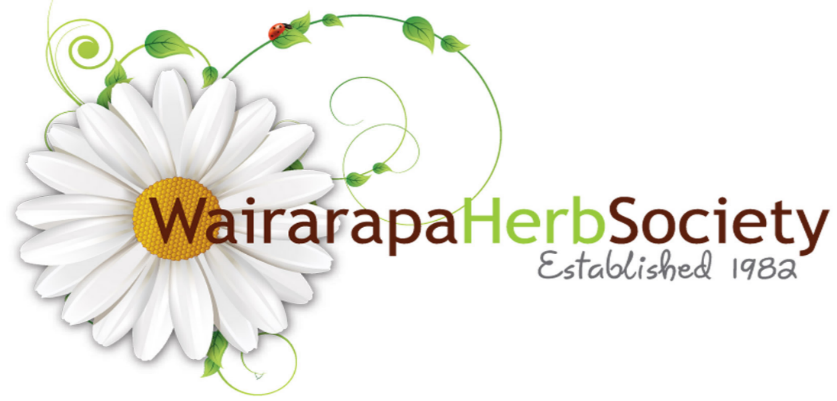 Herb Certificate Study Scholarship ApplicationThe Wairarapa Herb Society scholarships provide members of our Society and the wider Wairarapa community the opportunity to study the twelve modules of the Herb Federation of New Zealand Herb Certificate Course.ApplicationIn a separate document, please outline why you wish to apply for our scholarship, including your current interest in herbs and your plans for the future, noting how you might use this course of study.I have read and agree to the Terms and Conditions of this scholarship.Please email your application by the closing date of 30 September 2023 to waiherbs@gmail.comNameAddressMobile numberSignedDated